Name: ____________________________________					Period: _____Lesson 12-2: Determining Federal Payroll Tax WithholdingA ______    _________ alerts the employer as to how much federal tax to withhold from each employee’s paycheck.Your employer will provide you with the form once you are hiredA W-4 must be completed by every _________   __________________Once hired, a W-4 does not need to be resubmitted or updated unless there’s a change to:__________________   __________________Number of _____________________Exemption of earningsAn ________________ is an exemption that determines how much tax to withhold from an employee’s paycheckThe more allowances, _______  ___________ is withheldThe fewer allowances, __________  _________ is withheldMost full-time students younger than the age of ____ and the age of ____ are able to be claimed by a parent/guardian on their income taxes.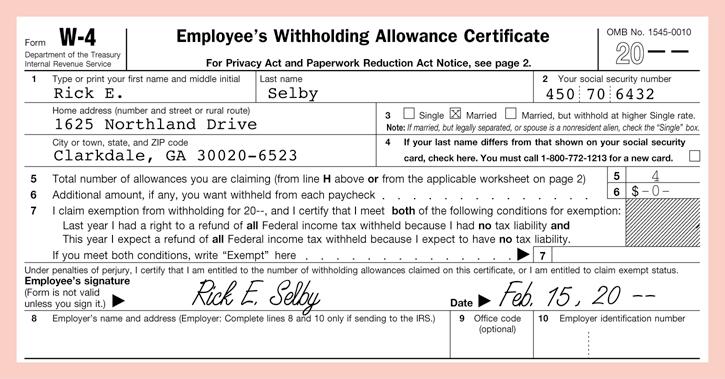 To be ___________________ from having federal taxes withheld from your paycheck, you must meet several criteria:You had the right to a full refund last year and had no tax liabilityYou anticipate on having a full refund this yearYou’re ________   _______  ________ claimed as a dependentYou will not earn more than $_____________ for the year 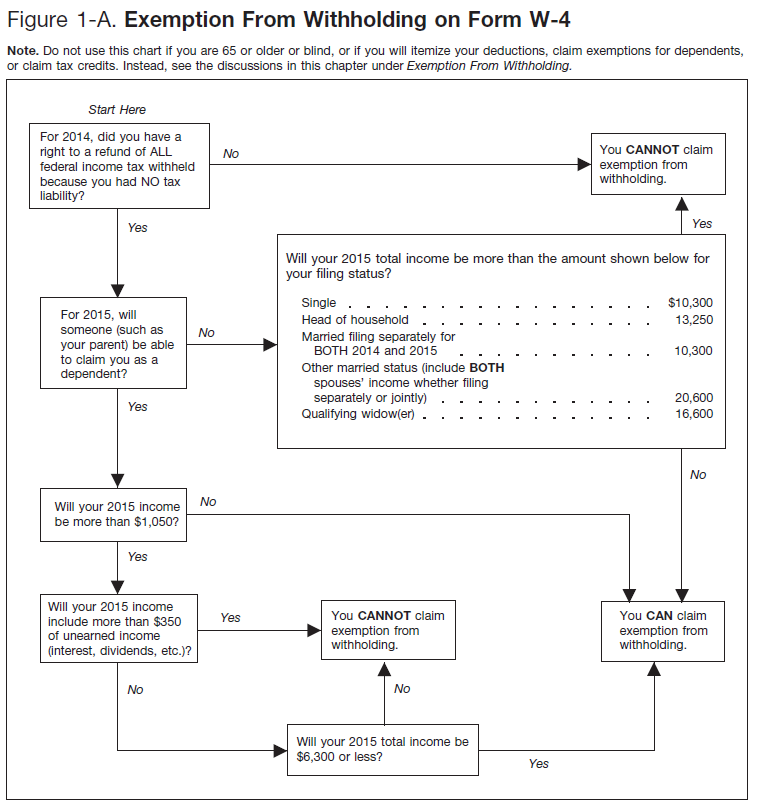 Sarah is 17 years old, and was just hired for her first job.  She is a senior in high school.  She plans to work about 15 hours each week after school earning about $121 per week.  Can Sarah claim exemption on her W-4?  Complete the following W-4 using Sarah’s information.Sarah H. Smith, 555 Main St., Springfield, OH 44123, Social Security: 123-45-6789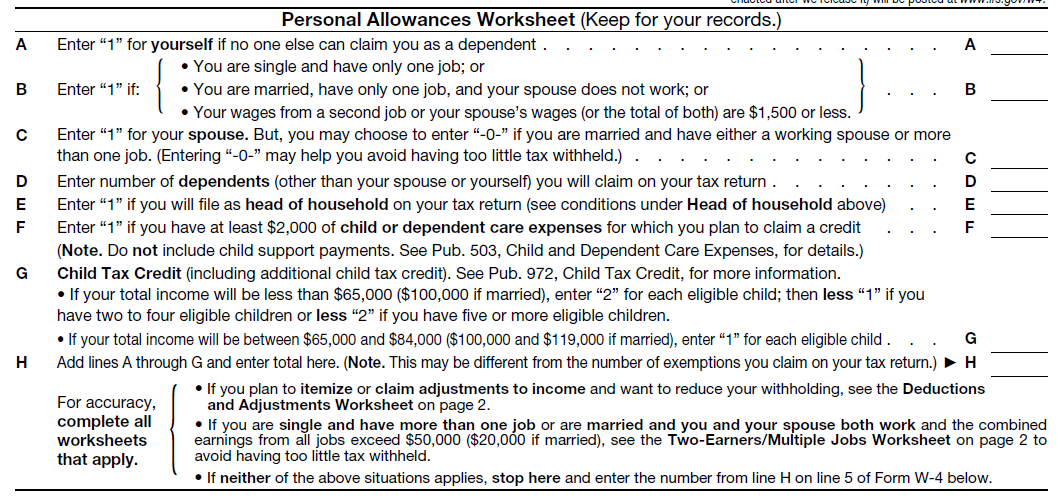 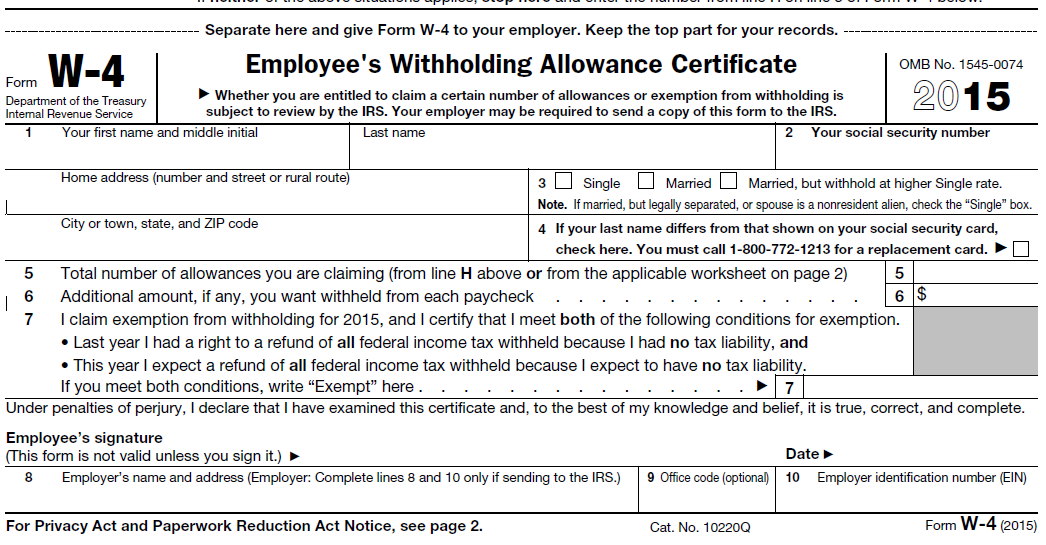 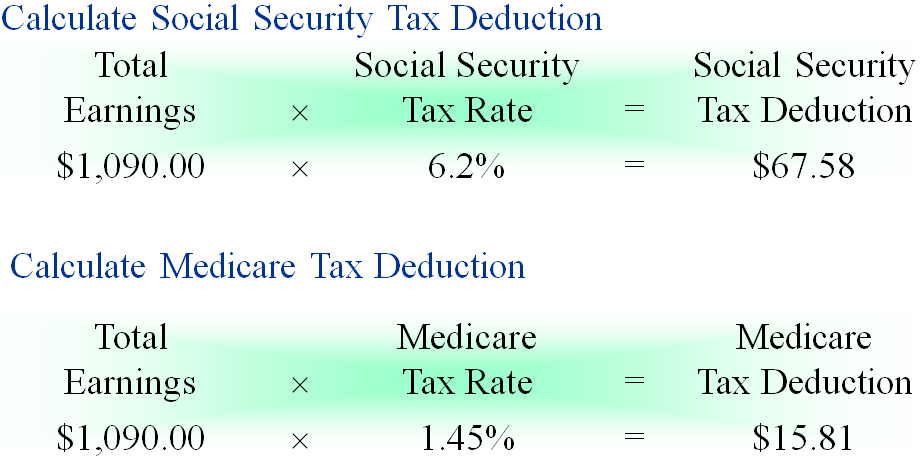 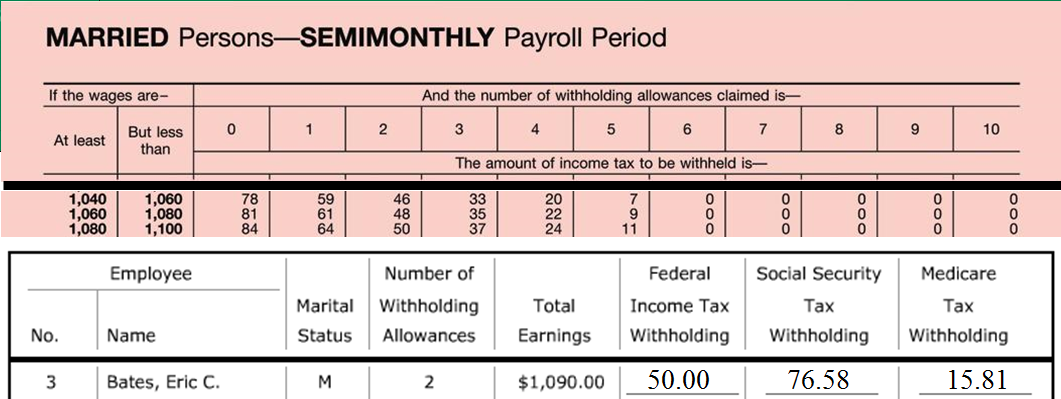 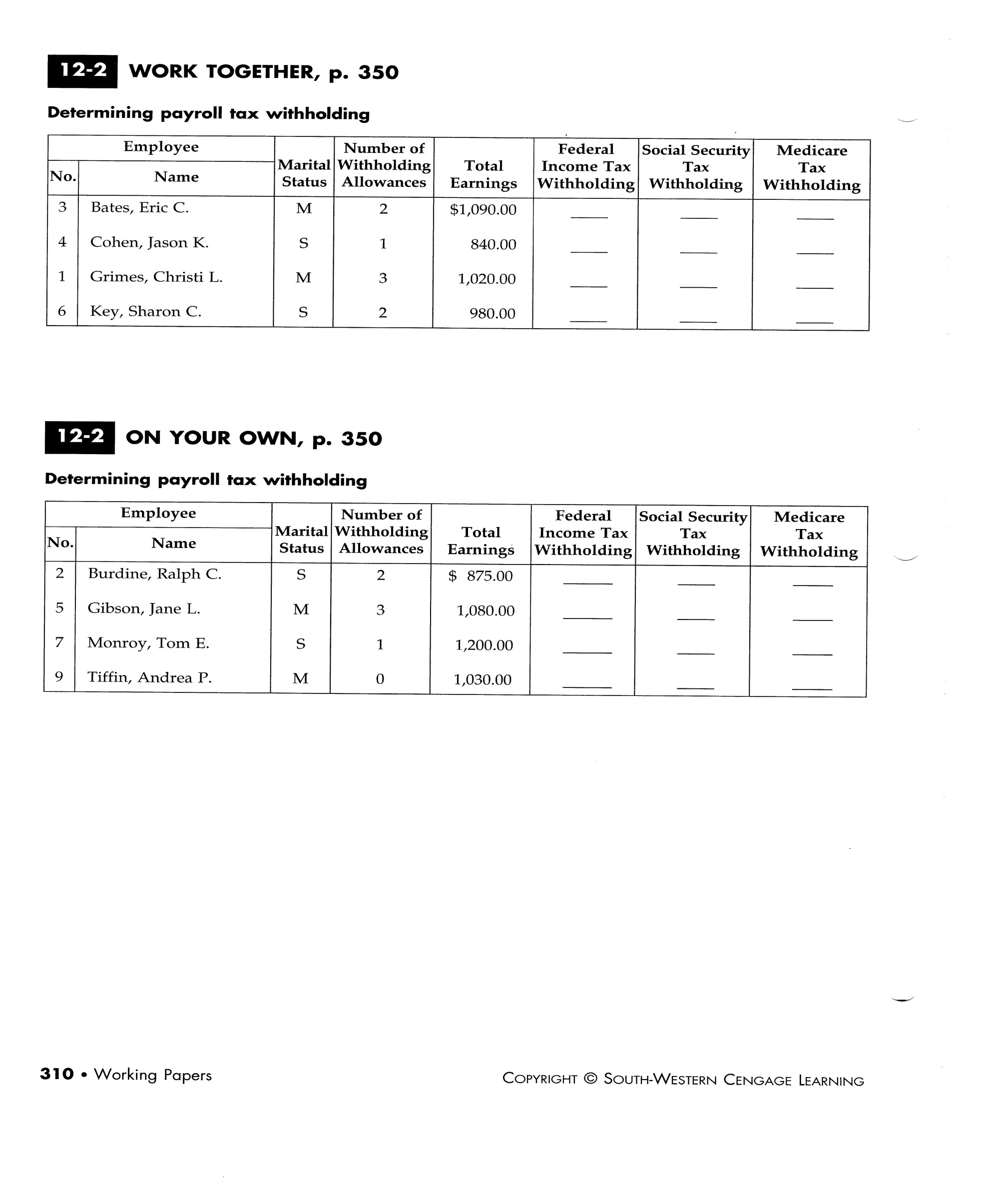 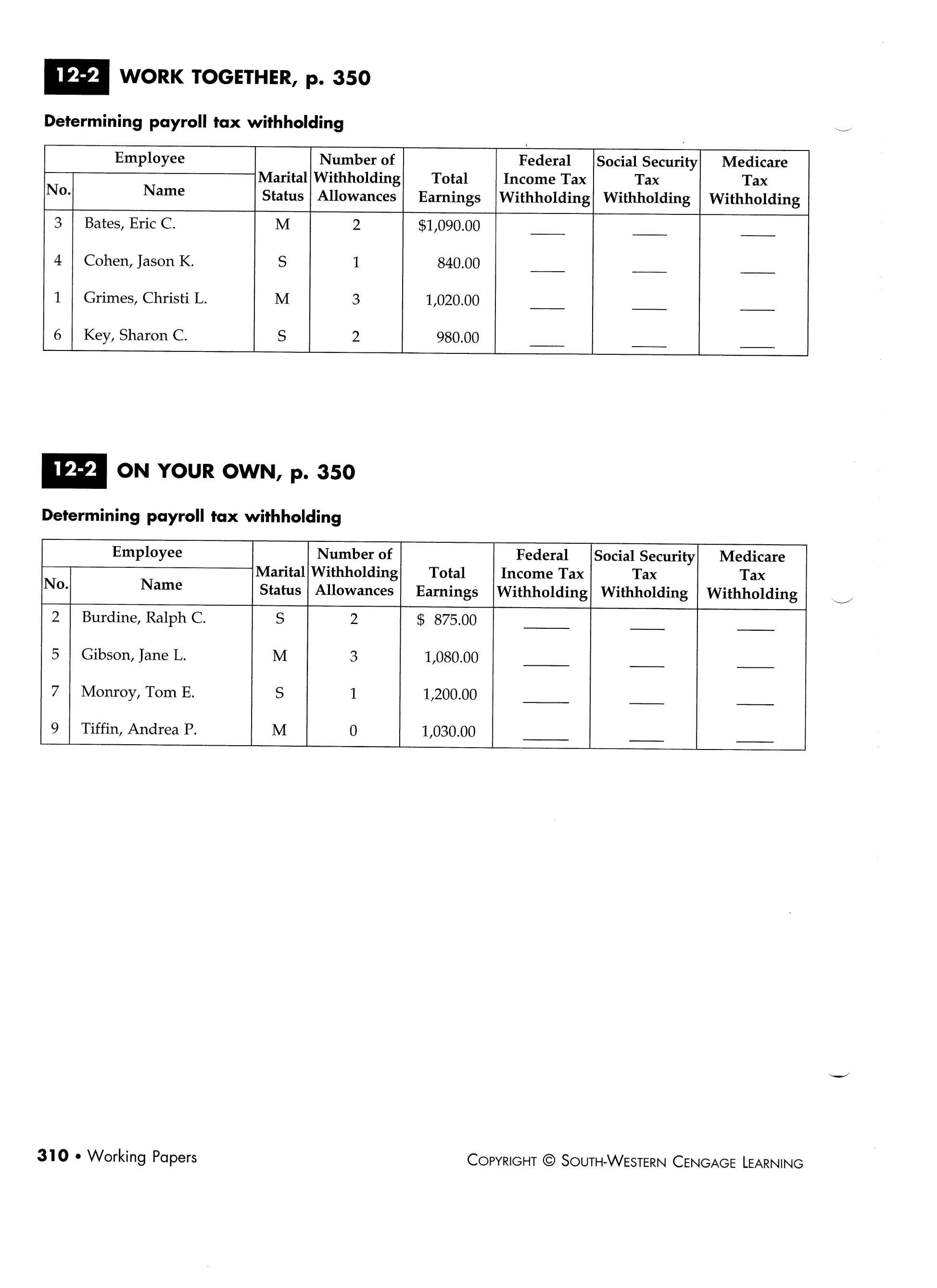 